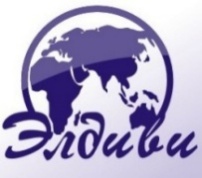 ПРАГА - КАРЛОВЫ ВАРЫ* - ПИВОВАР КРУШОВИЦЕ* - ДРЕЗДЕН* - ЧЕШСКИЙ КРУМЛОВ* - ЗАМОК ГЛУБОКА*Даты тура: 13.05.18, 27.05.18, 10.06.18, 24.06.18, 08.07.18, 15.07.18, 22.07.18, 29.07.18, 05.08.18, 12.08.18, 19.08.18, 26.08.18, 09.09.18, 23.09.18, 07.10.18, 21.10.18, 28.10.18	Оплата производится в белорусских рублях, по курсу Национального Банка Республики Беларусь+2% на день оплаты. Стоимость тура включает: проезд автобусом, 1 ночлег в Польше, 4 ночлега в Праге, 5 завтраков в отелях, 2 экскурсии по Праге. Стоимость тура не включает: консульский сбор (для граждан РБ - 60€, дети до 12 лет бесплатно), медицинскую страховку 5 дол, прогулку по Влтаве на кораблике 25 €, факультативные экскурсии в Карловы Вары 20 €, экскурсия в Дрезден 25 €, Глубока и Чешский Крумлов 30 €, Мистическая Прага 15 €, входной билет в пивовар Крушовице 10 €, в театры, картинные галереи. Для проведения экскурсий будет предложено пользование наушниками (стоимость наушников на 1 экскурсионный день - 2 € на человека). Все факультативные экскурсии организуются при количестве от 20 человек. 